Печатное средство массовой информации органов местного самоуправления муниципального образования Мушковичского  сельского поселения Ярцевского района Смоленской областиМЧС России информируетОпасность горения сухой травы!!!Наступает весенне-летний пожароопасный период. В этот период резко возрастает пожарная опасность в населенных пунктах, на садовых участках, в лесах и на торфяниках, причем подавляющее большинство пожаров там возникает по вине людей, сжигавших сухую траву, разводивших костры, бросивших непотушенный окурок. Ежегодно по причине сжигания сухой травы страдают жилые дома, садовые домики, хозяйственные постройки. Забыв о коварстве огня, можно лишиться своего имущества, дома и даже жизни. Но, тем не менее, вопреки здравому смыслу люди продолжают вершить эти опасные деяния.Помните, горение травы, сухостоя — процесс неуправляемый. Огонь легко может перекинуться на вашу дачу, дом и другое строение, а продуктами горения можно легко отравиться.Сотрудники отдела надзорной деятельности и профилактической работы напоминают:не поджигайте сухую траву;не разводите костры ближе 50 метров от строений и хвойных лесных насаждений;не бросайте в сухую траву, горящие спички, окурки, пустые стеклянные бутылки;не разжигайте костры в сухую и ветреную погоду, не оставляйте их непотушенными;не разрешайте детям играть с пожароопасными предметами;уберите сухую траву и мусор на своем участка и на прилегающей к нему территории.Уважаемые граждане! Будьте бдительны и внимательны по отношению к себе, людям, которые живут рядом с вами, к окружающей вас природе. Если вы стали свидетелем поджога сухой травы, немедленно сообщите об этом в пожарную охрану по телефону - 01 (112 или 101) и ваш звонок поможет предотвратить беду!Также следует знать, что на период действия на территории района или области особого противопожарного режима, применение огня на открытой территории для сжигания мусора или травы, для проведения огневых работ, для приготовления пищи, в том числе и в мангалах, категорически запрещено.Подводя итог, напоминаем, что за нарушение требований пожарной безопасности в лесах, жилом секторе, на приусадебных участках и т.д. предусмотрена ответственность в виде наложения административного штрафа, предусмотренного статьей 20.4 Кодекса Российской Федерации об административных правонарушениях.Начальник ОНД и ПР Ярцевского, Духовщинского и Кардымовского районов Главного управления МЧС России по Смоленской области С.И. СтепченковАДМИНИСТРАЦИЯМУШКОВИЧСКОГО СЕЛЬСКОЕ ПОСЕЛЕНИЕ ЯРЦЕВСКОГО РАЙОНА СМОЛЕНСКОЙ ОБЛАСТИ П О С Т А Н О В Л Е Н И Еот 10.03.2020  года                                                                    № 27Во исполнение представления Ярцевской межрайонной прокуратуры от 19.02.2020 № 02-47-20 «Об устранении нарушений законодательства об охране окружающей среды, об отходах производства и потребления», в целях повышения уровня экологического образования населения,  воспитания подрастающего поколения, улучшения состояния окружающей среды,  в соответствии с Федеральным законом от 24 июня 1998 г. № 89-ФЗ
«Об отходах производства и потребления»; Федеральным законом № 131-ФЗ от  06.10.2003г. «Об общих принципах организации местного самоуправления в Российской Федерации», руководствуясь Уставом Мушковичского сельского поселения Ярцевского района Смоленской области,	Администрация Мушковичского сельского поселения Ярцевского района Смоленской области  п о с т а н о в л я е т:Утвердить План  мероприятий по экологическому воспитанию и формированию экологической культуры и информационной работе с населением в области обращения с твёрдыми коммунальными отходами на территории Мушковичского сельского поселения Ярцевского района Смоленской области на 2020 год  согласно приложению. Опубликовать настоящее постановление в печатном средстве массовой информации органов местного самоуправления муниципального образования Мушковичского сельского поселения Ярцевского района Смоленской области «Вести поселения» и разместить на официальном сайте Администрации муниципального образования «Ярцевский район» Смоленской области.       Настоящее постановление вступает в силу после его официального обнародования.Контроль за исполнением настоящего постановления оставляю за собой.План  мероприятий по экологическому воспитанию и формированию экологической культуры и информационной работе с населением в области обращения с твёрдыми коммунальными отходами на территории Мушковичского сельского поселения Ярцевского района Смоленской области на 2020 годАДМИНИСТРАЦИЯМУШКОВИЧСКОГО СЕЛЬСКОЕ ПОСЕЛЕНИЕЯРЦЕВСКОГО РАЙОНА СМОЛЕНСКОЙ ОБЛАСТИП О С Т А Н О В Л Е Н И Еот 10.03.2020 года                                                                              № 28В соответствии с Федеральными законами от 06.10.2003 № 131-ФЗ " Об общих принципах организации местного самоуправления в Российской Федерации", от 08.11.2007 № 257-ФЗ "Об автомобильных дорогах и о дорожной деятельности в Российской Федерации и о внесении изменений в отдельные законодательные акты Российской Федерации",                    Администрация Мушковичского  сельского поселения Ярцевского района Смоленской области п о с т а н о в л я е т:        1. Утвердить прилагаемое Положения о порядке содержания и ремонта автомобильных дорог общего пользования местного значения Мушковичского  сельского поселения Ярцевского района Смоленской области.        2. Опубликовать настоящее постановление в печатном средстве массовой информации органов местного самоуправления муниципального образования Мушковичского сельского поселения Ярцевского района Смоленской области «Вести поселения» и  разместить на официальном сайте Администрации муниципального образования «Ярцевский район» Смоленской области (yarcevo.admin-smolensk.ru).          3. Контроль за исполнением настоящего постановления оставляю за собой.Глава муниципального образованияМушковичского сельского поселения Ярцевского района Смоленской области                                                                                                                                                           А.А. АзаренковУтверждено постановлением Администрации Мушковичского  сельского поселения Ярцевского района Смоленской области от 10.03.2020 года    № 28Положение 
о порядке содержания и ремонта автомобильных дорог общего пользования местного значения Мушковичского  сельского поселенияЯрцевского района Смоленской области1. Общие положения1.1. В настоящем Порядке используются основные понятия в соответствии с Федеральным законом от 08.11.2007 N 257-ФЗ "Об автомобильных дорогах и дорожной деятельности в Российской Федерации и о внесении изменений в отдельные законодательные акты Российской Федерации".1.2. Настоящее Положение определяет порядок организации и проведения работ по восстановлению транспортно-эксплуатационных характеристик автомобильных дорог общего пользования местного значения сельского поселения (далее - автомобильные дороги), при выполнении которых не затрагиваются конструктивные и иные характеристики надежности и безопасности автомобильных дорог (далее - работы по ремонту автомобильных дорог), работ по поддержанию надлежащего технического состояния автомобильных дорог, оценке их технического состояния, а также по организации и обеспечению безопасности дорожного движения (далее - работы по содержанию автомобильных дорог).1.3. Организация и проведение работ по ремонту автомобильных дорог и работ по содержанию автомобильных дорог (далее - работы по ремонту и содержанию автомобильных дорог) включают в себя следующие мероприятия:
- оценка технического состояния автомобильных дорог;
- планирование работ по ремонту и содержанию автомобильных дорог, разработка проектной документации по ремонту и содержанию автомобильных дорог (далее - проекты) или сметных расчетов стоимости работ по ремонту и содержанию автомобильных дорог (далее - сметные расчеты);
- проведение работ по ремонту автомобильных дорог и приёмка работ;
- проведение работ по содержанию автомобильных дорог и приемка работ;
- оценка качества по ремонту и содержанию автомобильных дорог.        1.4. Организация работ по ремонту и содержанию автомобильных работ осуществляется администрацией Мушковичского  сельского поселения Ярцевского района Смоленской области (далее - уполномоченный орган).1.5. Оценка технического состояния автомобильных дорог проводится органом местного самоуправления в области использования автомобильных дорог и осуществления дорожной деятельности либо уполномоченной им организацией в порядке, установленном приказом Министерства транспорта Российской Федерации от 27.08.2009 N 150 "О порядке проведения оценки технического состояния автомобильных дорог".1.6. Работы по ремонту и содержанию автомобильных дорог выполняются в соответствии с Классификацией работ по капитальному ремонту, ремонту и содержанию автомобильных дорог общего пользования и искусственных сооружений на них, утвержденной приказом Министерства транспорта Российской Федерации от 16.11.2012 N 402 (далее - Классификация работ по ремонту и содержанию автомобильных дорог), работы по ремонту и содержанию автомобильных дорог осуществляются в соответствии с Градостроительным кодексом Российской Федерации и Федеральным законом от 08.11.2007 N 257-ФЗ "Об автомобильных дорогах и о дорожной деятельности в Российской Федерации и о внесении изменений в отдельные законодательные акты Российской Федерации".2. Оценка технического состояния автомобильных дорог и разработка проектов и (или) сметных расчетов2.1. Оценка технического состояния автомобильных дорог проводится не реже одного раза в год: в весенний период (для установления технического состояния автомобильных дорог после таяния снега в целях корректировки плана проведения работ по ремонту и содержанию в текущем году) и (или) в осенний период (для установления технического состояния автомобильных дорог в целях формирования плана проведения работ по ремонту и содержанию на очередной год и плановый период) путем визуального осмотра.2.2. В ходе визуального осмотра автомобильных дорог определяются:
- состояние полосы отвода, земляного полотна и водоотвода;
- состояние покрытия проезжей части, его дефекты;
- состояние искусственных дорожных сооружений;
- состояние элементов обустройства автомобильных дорог.2.3. По результатам визуального осмотра выявляются участки автомобильных дорог, не отвечающие нормативным требованиям к их транспортно-эксплуатационному состоянию, и определяются виды и состав основных работ и мероприятий по содержанию и ремонту автомобильных дорог с целью повышения их транспортно-эксплуатационного состояния до требуемого уровня. Результаты визуального осмотра оформляются актом обследования, в котором отражаются выявленные недостатки автомобильной дороги и предложения комиссии по их устранению с указанием необходимых мероприятий.2.4. Разрабатываются проекты и (или) сметные расчёты по ремонту или содержанию автомобильных дорог с учетом Классификации работ по ремонту и содержанию автомобильных дорог. В целях разработки проектов или сметных расчетов по ремонту или содержанию автомобильных дорог могут привлекаться подрядные организации в соответствии с законодательством о контрактной системе в сфере закупок товаров, работ, услуг для обеспечения государственных и муниципальных нужд. При разработке проектов и (или) сметных расчетов по ремонту или содержанию автомобильных дорог должны учитываться следующие приоритеты:а) проведение работ, влияющих на безопасность дорожного движения, в том числе восстановление и замена элементов удерживающих ограждений, светофорных объектов, дорожных знаков, уборка посторонних предметов с проезжей части, уборка снега и борьба с зимней скользкостью, ямочный ремонт покрытий;б) проведение работ, влияющих на срок службы элементов автомобильной дороги и входящих в ее состав дорожных сооружений, в том числе восстановление обочин, откосов земляного полотна, элементов водоотвода, приведение полосы отвода автомобильной дороги в нормативное состояние.3. Планирование работ по ремонту и содержаниюавтомобильных дорог3.1. Планирование работ по ремонту и содержанию автомобильных дорог должно обеспечивать:- круглогодичное и качественное содержание автомобильных дорог;
- своевременный и качественный ремонт автомобильных дорог;
- качественное транспортно-эксплуатационное состояние автомобильных дорог, соответствующие требованиям ГОСТ Р 50597-93 "Автомобильные дороги и улицы. Требования к эксплуатационному состоянию, допустимому по условиям обеспечения безопасности дорожного движения";
- определение необходимых для выполнения работ объёмов материальных, трудовых и денежных ресурсов с учетом их наиболее эффективного использования;
- совершенствование технологии, организацию и эффективное управление производимыми дорожными работами.3.2. Перечень участков автомобильных дорог, подлежащих ремонту, определяется на основании:- актов сезонных обследований, проводимых не реже одного раза в год (весной и (или) осенью) с участием представителей уполномоченного органа, организаций, осуществляющих содержание автомобильных дорог (по согласованию), ГИБДД ОМВД России по району (по согласованию); - диагностических обследований автомобильных дорог, проводимых в плановом порядке специализированными организациями (при необходимости).3.3. На основании проектов и (или) сметных расчетов по ремонту или содержанию автомобильных дорог формируются мероприятия по ремонту и содержанию автомобильных дорог на очередной год и плановый период.3.4. С учётом проводимой оценки технического состояния автомобильных дорог мероприятия по ремонту и содержанию автомобильных дорог на очередной год и плановый период могут корректироваться.3.5. Запрещается на одной и той же автомобильной дороге планировать в течение года несколько видов ремонта.3.6. На автомобильных дорогах, подлежащих реконструкции или капитальному ремонту, работы по текущему ремонту не планируются.4. Порядок ремонта автомобильных дорог4.1. Ремонт автомобильных дорог осуществляется в целях поддержания бесперебойного движения транспортных средств по автомобильным дорогам и безопасных условий такого движения, а также обеспечения сохранности автомобильных дорог.4.2. Состав и виды работ по ремонту автомобильных дорог определяются в соответствии с Классификацией работ по ремонту и содержанию автомобильных дорог.4.3. Основные мероприятия по ремонту автомобильных дорог проводятся в весенне-летне-осенний период.4.4. В целях обеспечения безопасности дорожного движения уполномоченный орган совместно с организациями, осуществляющими работы по ремонту автомобильной дороги, разрабатывает схему движения транспортных средств и согласовывает схему с органами государственной инспекции безопасности дорожного движения.4.5. В случае необходимости по обращению организации, выполняющей работы по ремонту автомобильной дороги, перед проведением работ уполномоченный орган принимает решение о временном ограничении или прекращении движения на автомобильной дороге в порядке, установленном действующим законодательством.4.6. Организации, осуществляющие работы по ремонту автомобильной дороги, размещают на месте проведения работ следующую информацию:- наименование юридического лица, индивидуального предпринимателя, осуществляющего работы по ремонту;
- срок начала и окончания проведения ремонтных работ;
- направление движения транспортных средств в целях объезда участка дороги, на которой проводится ремонт.4.7. Временные ограничения или прекращение движения обеспечиваются организациями, осуществляющими ремонт, посредством установки соответствующих дорожных знаков или иными техническими средствами организации дорожного движения, а также регулировочными действиями.4.8. Проведение работ по ремонту автомобильной дороги осуществляется организациями в соответствии с проектом и (или) сметным расчетом. При возникновении необходимости в проект и (или) сметный расчет могут быть внесены изменения. Работы по ремонту автомобильных дорог осуществляются в соответствии с требованиями технических регламентов, методическими рекомендациями, установленными уполномоченными федеральными органами.4.9. Организации, осуществляющие ремонт, обязаны принять все необходимые и требуемые меры для обеспечения безопасности дорожного движения и пешеходов в зоне проведения работ.4.10. Организации, в соответствии с условиями муниципальных контрактов, принявшие на себя обязательства по ремонту автомобильной дороги или ее участка, обеспечивают необходимые и требуемые меры по обеспечению сохранности данной автомобильной дороги или ее участка.4.11. В случае проведения работ по ремонту автомобильных дорог организации, осуществляющие ремонт, обеспечивают проведение работ по содержанию участков автомобильных дорог или их отдельных элементов, находящихся в стадии ремонта, а также участков временных дорог, подъездов, съездов, объездов, используемых для организации движения транспортных средств в зоне проведения работ.5. Порядок содержания автомобильных дорог5.1. Содержание автомобильных дорог осуществляется в соответствии с требованиями технических регламентов в целях поддержания бесперебойного движения транспортных средств по автомобильным дорогам и безопасных условий такого движения, а также обеспечения сохранности автомобильных дорог.5.2. Основной задачей содержания дорог является осуществление в течение всего года (с учетом сезона) комплекса профилактических работ по уходу за дорогами, дорожными сооружениями, а также устранение незначительных деформаций и повреждений конструктивных элементов дорог и дорожных сооружений, в результате которых поддерживается требуемое транспортно-эксплуатационное состояние дорог и дорожных сооружений.5.3. Мероприятия по содержанию автомобильных дорог организуются и осуществляются с учетом двух временных периодов: весенне-летне-осеннего и зимнего. В весенне-летне-осенний период, как правило, осуществляются работы, связанные с уходом и устранением незначительных деформаций на проезжей части, земляном полотне, элементах обустройства, полосе отвода дороги. В зимний период проводят комплекс мероприятий по обеспечению бесперебойного и безопасного движения на автомобильных дорогах в зимнее время, включая очистку дороги от снега, защиту дорог от снежных заносов и борьбу с зимней скользкостью.5.4. Состав и виды работ по содержанию автомобильных дорог определяются в соответствии с Классификацией работ по ремонту и содержанию автомобильных дорог.5.5. Организации и (или) физические лица, осуществляющие работы по содержанию автомобильных дорог, перед проведением соответствующих работ принимают меры к обеспечению безопасности для водителей, пассажиров транспортных средств и пешеходов на участке дороги, на котором планируется выполнение работ по содержанию, путем установки соответствующих дорожных знаков или иными техническими средствами организации дорожного движения, а также регулировочными действиями.5.6. В случае если работы по содержанию автомобильных дорог могут создать серьезную угрозу безопасности дорожного движения, уполномоченный орган на основании обращения организации и (или) физического лица, осуществляющей(его) работы по содержанию автомобильных дорог, осуществляет следующие действия:
- совместно с организацией и (или) физическим лицом, осуществляющими работы по содержанию автомобильных дорог, разрабатывает, схему организации дорожного движения и согласовывает ее с органами государственной инспекции безопасности дорожного движения;
- принимает решение о временном ограничении или прекращении движения на автомобильной дороге, на которой планируется проведение работ по содержанию в порядке, установленном действующим законодательством.5.7. Организации и (или) физические лица, осуществляющие работы по содержанию автомобильных дорог, в случае, если работы по содержанию автомобильных дорог могут создать серьёзную угрозу безопасности дорожного движения, приступают к работам после осуществления уполномоченным органом действий, предусмотренных пунктом 5.6, предварительно установив перед участками автомобильной дороги, на которых предполагается осуществление работ по содержанию, дорожный знак "Дорожные работы", знаки с указанием движения объезда транспортных средств, или применяют иные технические средства для обеспечения безопасности дорожного движения, а также устанавливают информационный стенд с указанием начала и окончания работ по содержанию.5.8. Проведение работ по содержанию автомобильной дороги осуществляется организациями и (или) физическими лицами в соответствии с проектом и (или) сметным расчетом. При возникновении необходимости в проект и (или) сметный расчет могут быть внесены изменения.
Работы по содержанию автомобильных дорог осуществляются в соответствии с требованиями технических регламентов, методическими рекомендациями, установленными уполномоченными федеральными органами.5.9. Организации и (или) физические лица, в соответствии с контрактами принявшие на себя обязательства по содержанию автомобильных дорог, обеспечивают необходимые и требуемые меры по обеспечению сохранности автомобильных дорог.5.10. В случае если при проведении работ по содержанию возникли препятствия для движения транспортных средств или пешеходов в результате обстоятельств непреодолимой силы, организации и (или) физические лица, осуществляющие содержание автомобильных дорог, обеспечивают принятие незамедлительных мер по организации дорожного движения или временному ограничению либо прекращению движения транспортных средств в соответствии с действующим законодательством.5.11. В случае если на автомобильной дороге возникли препятствия для безопасного движения транспортных средств или пешеходов, организации и (или) физические лица, осуществляющие содержание автомобильных дорог, обеспечивают принятие незамедлительных мер по организации безопасного дорожного движения или временному ограничению либо прекращению движения транспортных средств в соответствии с действующим законодательством, а также информированию пользователей автомобильных дорог.6. Организация контроля качества работ по ремонту и содержанию автомобильных дорог         6.1. Контроль за обеспечением содержания и ремонта автомобильных дорог осуществляют Администрация Мушковичского  сельского поселения Ярцевского района Смоленской области.7. Прием и оценка качества работ по содержанию и ремонту автомобильных дорог7.1. Прием и оценка качества выполненных организациями и (или) физическими лицами работ по содержанию и ремонту автомобильных дорог производится администрацией Мушковичского  сельского поселения  Ярцевского района Смоленской области с целью определения соответствия полноты и качества выполненных работ условиям муниципального контракта, требованиям технических регламентов, проектной документации на ремонт автомобильных дорог.7.2. Прием выполненных работ, ввод в эксплуатацию отремонтированных автомобильных дорог, в том числе участков автомобильных дорог или их отдельных элементов, а также оценка уровня содержания автомобильных дорог осуществляются в соответствии с правовыми актами, регулирующими эти вопросы, и условиями муниципальных контрактов на выполнение этих работ.7.3. По результатам оценки выполненных работ по ремонту автомобильных дорог, содержанию автомобильных дорог составляется акт о выполненных работах установленной формы, в котором отражаются, какие работы на автомобильной дороге (участке автомобильной дороги) произведены, качество выполненных работ, а также недостатки выполненных работ.8. Устранение недостатков выполненных работ по ремонту, содержанию автомобильных дорог8.1. Организациями и (или) физическими лицами, осуществившими работы по ремонту, содержанию автомобильной дороги, в случае, если в акте о выполненных работах по ремонту, содержанию автомобильной дороги имеется отметка о некачественно выполненных работах, устраняют недостатки выполненных работ в сроки, указанные в муниципальном контракте (договоре).8.2. В случае если в муниципальном контракте (договоре) сроки устранения недостатков выполненных работ не отражены, организации и (или) физические лица, осуществлявшие работы по ремонту, содержанию автомобильной дороги, устраняют недостатки выполненных работ в разумные сроки, определяемые заказчиком по согласованию с приемочной комиссией.9. Финансовое обеспечение работ по ремонту и содержанию автомобильных дорог9.1. Формирование расходов местного бюджета на очередной финансовый год и плановый период на ремонт и содержание автомобильных дорог местного значения осуществляется в соответствии с правилами расчета размера ассигнований местного бюджета на указанные цели на основании нормативов финансовых затрат на ремонт и содержание автомобильных дорог местного значения с учетом необходимости приведения транспортно-эксплуатационных характеристик автомобильных дорог местного значения в соответствие с требованиями технических регламентов.9.2. Нормативы финансовых затрат на ремонт и содержание автомобильных дорог местного значения и правила расчета размера ассигнований местного бюджета на указанные цели утверждаются постановлениями администрации Мушковичского сельского поселения.10. Охрана окружающей среды10.1. Выполнение работ по содержанию и ремонту автомобильных дорог осуществляется с соблюдением действующего законодательства Российской Федерации об охране окружающей среды.10.2. Применяемые при выполнении работ по содержанию автомобильных дорог и их ремонту материалы должны соответствовать требованиям экологической безопасности.СОВЕТ ДЕПУТАТОВ МУШКОВИЧСКОГОСЕЛЬСКОГО ПОСЕЛЕНИЯР Е Ш Е Н И Еот 04.02.2020 года                                                            № 4В целях приведения Устава Мушковичского сельского поселения Ярцевского района Смоленской области (в редакции решений Совета депутатов Мушковичского сельского поселения Ярцевского района Смоленской  области от 14.03.2007 г.№ 2; от 04.04.2008 г. № 3; от 20.05.2009г. №4; от 14.10.2009г. № 9; от 25.06.2010 г. № 5; от 10.10.2011 г. № 36;  от 07.02.2012 г. № 1;  от 11.07.2013 г. № 17;  от 14.04.2014 г. № 14;  от 20.02.2015 г. № 7; от 25.05.2016 г. № 18; 25.07.2017 г. № 21, от 17.01.2019 года  № 1) в соответствие с требованиями Федерального закона от 6 октября 2003 года № 131-ФЗ «Об общих принципах организации местного самоуправления в Российской Федерации» (с изменениями и дополнениями), рассмотрев проект решения Совета депутатов Мушковичского сельского поселения Ярцевского района Смоленской области «О внесении изменений в Устав Мушковичского сельского поселения Ярцевского района Смоленской области», результаты публичных слушаний от 30.12.2019 года, Совет депутатов Мушковичского сельского поселения Ярцевского района Смоленской областиР Е Ш И Л:1. Внести в Устав Мушковичского сельского поселения Ярцевского района Смоленской области следующие изменения:1) часть 1 статьи 7 дополнить пункт 14 следующего содержания:        «14) принятие в соответствии с гражданским законодательством Российской Федерации решения о сносе самовольной постройки, решения о сносе самовольной постройки или ее приведении в соответствие с предельными параметрами разрешенного строительства, реконструкции объектов капитального строительства, установленными правилами землепользования и застройки, документацией по планировке территории, или обязательными требованиями к параметрам объектов капитального строительства, установленными федеральными законами.»;  2) в пункте 13 части 1 статьи 8 слова «мероприятий по отлову и содержанию безнадзорных животных, обитающих» заменить словами «деятельности по обращению с животными без владельцев, обитающими»;      3) в статье 26:      а)  часть 9 дополнить словами «, если иное не предусмотрено Федеральным законом «Об общих принципах организации местного самоуправления в Российской Федерации»;б) дополнить частью 9.1 следующего содержания:«9.1. К депутату, представившему недостоверные или неполные сведения о своих доходах, расходах, об имуществе и обязательствах имущественного характера, а также сведения о доходах, расходах, об имуществе и обязательствах имущественного характера своих супруги (супруга) и несовершеннолетних детей, если искажение этих сведений является несущественным, могут быть применены меры ответственности, указанные в части 7.3-1 статьи 40 Федерального закона «Об общих принципах организации местного самоуправления в Российской Федерации», в порядке определенном решением Совета депутатов в соответствии с областным законом.»;4) статью 29 дополнить частью 9.1 следующего содержания:«9.1. К Главе муниципального образования, представившим недостоверные или неполные сведения о своих доходах, расходах, об имуществе и обязательствах имущественного характера, а также сведения о доходах, расходах, об имуществе и обязательствах имущественного характера своих супруги (супруга) и несовершеннолетних детей, если искажение этих сведений является несущественным, могут быть применены следующие меры ответственности:1) предупреждение;2) освобождение от осуществления полномочий на постоянной основе с лишением права осуществлять полномочия на постоянной основе до прекращения срока его полномочий;3) запрет занимать должности в Совете депутатов до прекращения срока его полномочий;4) запрет исполнять полномочия на постоянной основе до прекращения срока его полномочий.Порядок принятия решения о применении к Главе муниципального образования мер ответственности, указанных в настоящей части, определяется решением Совета депутатов в соответствии с областным законом.»;5) в статье 32:а) дополнить частью 2.1 следующего содержания:«2.1. Местонахождение Администрации сельского поселения: Юридический адрес: 215834, Российская Федерация, Смоленская область, Ярцевский район,  д. Мушковичи, улица Школьная, дом 6.Фактический адрес: 215834, Российская Федерация, Смоленская область, Ярцевский район,  д. Мушковичи, улица Школьная, дом 6.»;б) часть 8 статьи 32 дополнить пунктом 60 следующего содержания:      «60) принятие в соответствии с гражданским законодательством Российской Федерации решения о сносе самовольной постройки, решения о сносе самовольной постройки или ее приведении в соответствие с предельными параметрами разрешенного строительства, реконструкции объектов капитального строительства, установленными правилами землепользования и застройки, документацией по планировке территории, или обязательными требованиями к параметрам объектов капитального строительства, установленными федеральными законами.».2. Настоящее решение подлежит официальному опубликованию в печатном средстве массовой информации органов местного самоуправления муниципального образования Мушковичского сельского поселения Ярцевского района Смоленской области «Вести поселения» после государственной регистрации в Управлении Министерства юстиции Российской Федерации по Смоленской области и вступает в силу со дня его официального опубликования.Глава муниципального образованияМушковичского сельского поселенияЯрцевского района Смоленской области                                                                                                                                                          А.А. Азаренков АДМИНИСТРАЦИЯМУШКОВИЧСКОГО СЕЛЬСКОЕ ПОСЕЛЕНИЕЯРЦЕВСКОГО РАЙОНА СМОЛЕНСКОЙ ОБЛАСТИР А С П О Р Я Ж Е Н И Еот  10.03.2020  года                                                                   № 9-рОб утверждении плана противопожарных мероприятий по подготовке населенных пунктов и организаций, расположенных на территории Мушковичского сельского поселения Ярцевского района Смоленской области,  к весенне-летнему периоду 2020 годаРуководствуясь Федеральным законом от 06.10.2003 года № 131-ФЗ «Об общих принципах организации местного самоуправления в Российской Федерации» Федеральным законом от 21 декабря 1994 года № 69-ФЗ «О пожарной безопасности», постановлением Правительства Российской Федерации от 25.04.2012 года № 390 «О противопожарном режиме», в целях предупреждения возникновения пожаров в весенне-летний период 2020 года на территории Мушковичского сельского поселения Ярцевского района Смоленской области и своевременной организации их тушения:1. Утвердить план противопожарных мероприятий по подготовке населенных пунктов и организаций, расположенных на территории Мушковичского сельского поселения Ярцевского района Смоленской области,  к весенне-летнему периоду 2020 года.2. Настоящее распоряжение вступает в силу после его обнародования.                  3. Контроль за исполнением настоящего распоряжения оставляю за собой.Глава муниципального образованияМушковичского сельского поселенияЯрцевского района Смоленской области                                                                                                                                                          А.А. АзаренковУТВЕРЖДЕНраспоряжением Администрации Мушковичского сельского поселения Ярцевского района Смоленской области                                                                                      от  10.03.2020  года   № 9-рПлан противопожарных мероприятий по подготовке населенных пунктов и организаций, расположенных на территории Мушковичского сельского поселения Ярцевского района Смоленской области,  к весенне-летнему периоду 2020 годаАДМИНИСТРАЦИЯМУШКОВИЧСКОГО СЕЛЬСКОЕ ПОСЕЛЕНИЕЯРЦЕВСКОГО РАЙОНА СМОЛЕНСКОЙ ОБЛАСТИР А С П О Р Я Ж Е Н И Еот  10.03.2020  года                                                                               № 10-рОб утверждении плана мероприятий по обеспечению безопасности населения на водных объектах  Мушковичского сельского поселения Ярцевского района Смоленской области в весенне-летний период 2020 годаВ соответствии  с п. 1.6. раздела 1 Правил охраны людей на водных объектах Смоленской области, утвержденных постановлением Администрации Смоленской области от 31.08.2006 г. № 322  (в ред. постановлений Администрации Смоленской области от 21.06.2007 N 235, от 01.11.2010 N 655 от 31.12.2010 N 867):1. Утвердить план мероприятий по обеспечению безопасности населения на водных объектах  Мушковичского сельского поселения Ярцевского района Смоленской области в весенне-летний период 2020 года согласно приложению.2. Настоящее распоряжение вступает в силу после его обнародования.                  3. Контроль за выполнением настоящего распоряжения  оставляю за собой.      Глава муниципального образованияМушковичского сельского поселенияЯрцевского района Смоленской области                                                                                                                                                           А.А. АзаренковУТВЕРЖДЕНраспоряжением  Администрации Мушковичского сельского поселения Ярцевского района Смоленской области                                                                                                                                              от  10.03.2020  года    № 10-рПлан мероприятий по обеспечению безопасности людей на водных объектах  Мушковичского сельского поселения Ярцевского района Смоленской области в весенне-летний период 2020 годаУчредители: Совет депутатов Мушковичского сельского поселения Ярцевского района Смоленской области, Администрация Мушковичского сельского поселения Ярцевского района Смоленской области.Тираж: 13 экз.Адрес редакции: 215834, Смоленская область, Ярцевский район, д. Мушковичи, ул. Школьная, д. 6 E-mail: mushkovich_adm@mail.ruТел.: (8-48143) 9-55-38/9-55-71Распространяется бесплатноФамилия, инициалы редактора: Азаренков А.А.  Вести поселенияВести поселенияВести поселенияОб утверждении Плана  мероприятий по экологическому воспитанию и формированию экологической культуры и информационной работе с населением в области обращения с твёрдыми коммунальными отходами на территории Мушковичского сельского поселения Ярцевского района Смоленской области на 2020 годГлава  муниципального образования Мушковичского сельского поселения Ярцевского района Смоленской области                             А.А. АзаренковПРИЛОЖЕНИЕ к постановлению Администрации Мушковичского сельского поселения Ярцевского района Смоленской областиот 10.03.2020 года    № 27№ п/пПеречень мероприятийОтветственный исполнительСроквыполнения12341Информирование населения об организациях, осуществляющих деятельность по обращению с отходами путем обнародованияАдминистрация Мушковичского сельского поселенияПостоянно2Организация работ по уборке общественных территорий в Мушковичском сельском поселенииАдминистрация Мушковичского сельского поселенияМай-сентябрь3Проведение   информационно-разъяснительной работы  среди населения по вопросам проведения благоустройства, озеленения, соблюдения Правил благоустройства  МО Мушковичского сельского поселения, об административной ответственности по захламлению территорий, о мерах противопожарной безопасностиАдминистрация Мушковичского сельского поселения,Совет депутатов Мушковичского сельского поселенияПостоянно4Оборудование контейнерных площадок в населенных пунктах на территории Мушковичского сельского поселенияАдминистрация Мушковичского сельского поселенияПо отдельному плану5Проведение мероприятий по экологическому воспитанию населения и формированию экологической культуры в области обращения с твердыми коммунальными отходамиАдминистрация Мушковичского сельского поселенияВ течение года6Проведение рейдов по выявлению несанкционированных свалок на территории поселенияАдминистрация Мушковичского сельского поселенияМай-август7Проведение бесед на сходах с гражданами по экологическому воспитанию и формированию экологической культуры в области обращения с твердыми коммунальными отходамиАдминистрация Мушковичского сельского поселенияВ течение года8Активизация распространения экологических знаний среди населенияАдминистрация Мушковичского сельского поселения,Совет депутатов Мушковичского сельского поселенияВ течение года9Изготовление и распространение просвещенческих материалов (листовок, плакатов и др.) на экологическую тематику.Администрация Мушковичского сельского поселения,Мушковичская ООШВ течение года10Проведение акций, конкурсов рисунков, викторин, классных часов  и уроков экологической направленности среди учащихсяАдминистрация Мушковичского сельского поселения,Мушковичская ООШ,Библиотека, ДКВ течение года11Проведение экологического субботника «Зеленая весна», оформление клумб, цветников, побелка деревьевАдминистрация Мушковичского сельского поселения,жители поселенияМай-июнь12Исполнение Планамероприятий по проведению Дней защиты от экологической опасности в 2020 году на территории поселенияАдминистрация Мушковичского сельского поселения,Мушковичская ООШ,жители поселенияВ течение годаОб утверждении Положения о порядке содержания и ремонта автомобильных дорог общего пользования местного значения Мушковичского  сельского поселения Ярцевского района Смоленской областиО внесении изменений в Устав Мушковичского сельского поселения Ярцевского района Смоленской областиУправлениеМинистерства юстиции Российской ФедерацииПо Смоленской области«26» февраля 2020 годаЗАРЕГИСТРИРОВАНЫ ИЗМЕНЕНИЯ В УСТАВГосударственный регистрационный № RU675253072020001Начальник Управления Минюста России по Смоленской  области№п/пНаименование мероприятийСрокипроведенияОтветственные 1.Повысить требовательность к соблюдению руководителями организаций различных правовых форм собственности, расположенных на территории  Мушковичского сельского поселения Ярцевского района Смоленской области (далее – сельского поселения)   правил пожарной безопасности ПостоянноГлава муниципального образования Мушковичского сельского поселения Ярцевского района Смоленской области (далее – Глава МО);по согласованию:Представитель ОНД и ПР  Ярцевского, Духовщинского и Ярцевского районов;руководители учреждений и организаций 2.Обеспечить поддержание в исправном состоянии указателей и подъездных путей в населенных пунктах и организациях, независимо от организационно-правовых форм и форм собственности, расположенных на территории сельского поселения В течение периодаГлава МО; по согласованию:Руководители учреждений и организаций3.Провести месячник пожарной безопасности, при проведении которого предусмотреть:- инструктажи населения, работников организаций о мерах пожарной безопасности по предупреждению выжигания сухой растительности, действиям в случае возникновения пожара;- подготовку для возможного использования в тушении пожаров имеющейся приспособленной водовозной и землеройной техники;- очистку земель населенных пунктов от горючих отходов, мусора и сухой растительности, а также земель в десятиметровой зоне прилегания к лесным массивам от сухой травянистой растительности, пожнивных остатков, валежника, порубочных остатков, мусора и других горючих материаловапрель2020 годаГлава МО;Администрация Мушковичского сельского поселения Ярцевского района Смоленской области (далее – Администрация Мушковичского с/п);по согласованию:представитель ОНД и ПР  Ярцевского, Духовщинского и Ярцевского районов;руководители организаций, учреждений и предприятий всех форм собственности;собственники земельных участков  4.Обеспечить проведение информирование населения, инструктажи работников организаций о мерах пожарной безопасности, предупреждению выжигания сухой растительности,  действиям в случае возникновения пожараМарт-апрель 2020 годаГлава МО;руководители учреждений,  организаций и предприятий(по согласованию)5.Обеспечить информирование населения, инструктажи работников организаций о мерах пожарной безопасности и пожаробезопасного поведения с использованием средств массовой информации, в том числе электронныхМарт-апрель 2020 годаГлава МО;Менеджер Администрации Мушковичского с/п; по согласованию:руководители организаций и учреждений, в том числе образовательных, лечебных6.Обеспечить поддержание в исправном состоянии дорог, проездов, подъездов и проходов к зданиям, сооружениям и водоисточникам, используемым при пожаротушении, подступы к пожарному инвентарюПостоянно Глава МО;Руководители организаций, учреждений и предприятий(по согласованию)7.Обеспечить создание запасов воды для целей пожаротушения (наполнение пожарных резервуаров и водоемов, устройство прудов, запруд и т.д.)Постоянно Глава МО;Руководители организаций, учреждений и предприятий(по согласованию)№п/пНаименование мероприятийСрокипроведенияОтветственные 1.Организовать проведение разъяснительной работы с населением по мерам безопасности и предупреждению несчастных случаев на водных объектах в весенне-летний период в течение сезонаГлава МО;Администрация с/п2.Издание нормативных актов по обеспечению безопасности людей на водных объектах в весенне-летний периодв течение сезонаГлава МО;Администрация с/п3.Информировать население о складывающейся обстановке на водных объектах сельского поселения в течение сезонаАдминистрация с/п4.Рекомендовать руководителям общеобразовательных, лечебных учреждений проведение профилактических бесед и занятий по правилам безопасного поведения детей на воде до 01.06.2020Руководители общеобразовательных, лечебных учреждений(по согласованию) 5.Организовать проведение бесед с рыбаками о правилах безопасности на водев течение сезонаГлава МО;Администрация с/п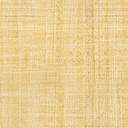 